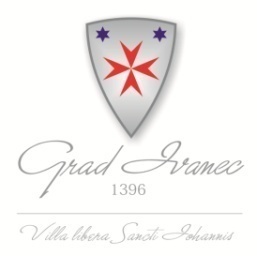 OBRAZAC ZA KOMENTIRANJEPOZIV JAVNOSTI ZA DOSTAVU MIŠLJENJA, PRIMJEDBI I PRIJEDLOGA O NACRTU PRIJEDLOGA ODLUKE O UTVRĐIVANJU MJERILA ZA SUFINANCIRANJE PREDŠKOLSKOG ODGOJA DJECE U DJEČJIM VRTIĆIMA I SUFINANCIRANJU USLUGE ČUVANJA, BRIGE I SKRBI O DJECI PREDŠKOLSKE DOBI KOJU PRUŽAJU OBRTI ZA OBAVLJANJE DJELATNOSTI DADILJA za 2023. godinuPUTEM INTERNETSKOG SAVJETOVANJA SA ZAINTERESIRANOM JAVNOŠĆUPOZIV JAVNOSTI ZA DOSTAVU MIŠLJENJA, PRIMJEDBI I PRIJEDLOGA O NACRTU PRIJEDLOGA ODLUKE O UTVRĐIVANJU MJERILA ZA SUFINANCIRANJE PREDŠKOLSKOG ODGOJA DJECE U DJEČJIM VRTIĆIMA I SUFINANCIRANJU USLUGE ČUVANJA, BRIGE I SKRBI O DJECI PREDŠKOLSKE DOBI KOJU PRUŽAJU OBRTI ZA OBAVLJANJE DJELATNOSTI DADILJA za 2023. godinuPUTEM INTERNETSKOG SAVJETOVANJA SA ZAINTERESIRANOM JAVNOŠĆURAZLOZI DONOŠENJA AKTAČlanak 48. Zakona o predškolskom odgoju i obrazovanju (NN 10/97, 107/07, 94/13, 98/19) prema kojem dječji vrtić, koji je osnovala jedinica lokalne i područne (regionalne) samouprave, naplaćuje svoje usluge od roditelja-korisnika usluga, sukladno mjerilima koja utvrđuje predstavničko tijelo te jediniceCILJEVI PROVOĐENJA SAVJETOVANJACilj provođenja savjetovanja sa zainteresiranom javnošću je upoznavanje javnosti s nacrtom prijedloga ODLUKE O UTVRĐIVANJU MJERILA ZA SUFINANCIRANJE PREDŠKOLSKOG ODGOJA DJECE U DJEČJIM VRTIĆIMA I SUFINANCIRANJU USLUGE ČUVANJA, BRIGE I SKRBI O DJECI PREDŠKOLSKE DOBI KOJU PRUŽAJU OBRTI ZA OBAVLJANJE DJELATNOSTI DADILJA za 2023. godinu te eventualno prihvaćanje zakonitih i stručno utemeljenih mišljenja, primjedbi i prijedloga. ROK ZA PODNOŠENJE MIŠLJENJA, PRIMJEDBI I PRIJEDLOGAOd  21. listopada 2022. godine do 21. studenog 2022. godineADRESA I NAČIN PODNOŠENJA MIŠLJENJA, PRIMJEDBI I PRIJEDLOGAPisane primjedbe na nacrt prijedloga ODLUKE O UTVRĐIVANJU MJERILA ZA SUFINANCIRANJE PREDŠKOLSKOG ODGOJA DJECE U DJEČJIM VRTIĆIMA I SUFINANCIRANJU USLUGE ČUVANJA, BRIGE I SKRBI O DJECI PREDŠKOLSKE DOBI KOJU PRUŽAJU OBRTI ZA OBAVLJANJE DJELATNOSTI DADILJA za 2023. godinu dostavljaju se na zadanom obrascu (u prilogu) i to elektroničkom poštom na e-mail: irena.kresonja@ivanec.hrSukladno odredbama članka 11. Zakona o pravu na pristup informacijama („Narodne novine“ broj 25/13, 85/15) nakon provedenog savjetovanja sa zainteresiranom javnošću, nositelj izrade akta dužan je o prihvaćenim/neprihvaćenim primjedbama i prijedlozima obavijestiti zainteresiranu javnost putem svoje web stranice na kojoj će objaviti Izvješće o provedenom savjetovanju sa zainteresiranom javnošću.Sukladno odredbama članka 11. Zakona o pravu na pristup informacijama („Narodne novine“ broj 25/13, 85/15) nakon provedenog savjetovanja sa zainteresiranom javnošću, nositelj izrade akta dužan je o prihvaćenim/neprihvaćenim primjedbama i prijedlozima obavijestiti zainteresiranu javnost putem svoje web stranice na kojoj će objaviti Izvješće o provedenom savjetovanju sa zainteresiranom javnošću.Datum Citirani dio teksta (molimo obavezno točku programa) Prijedlog izmjeneObrazloženjeOstale napomene1.2.3.